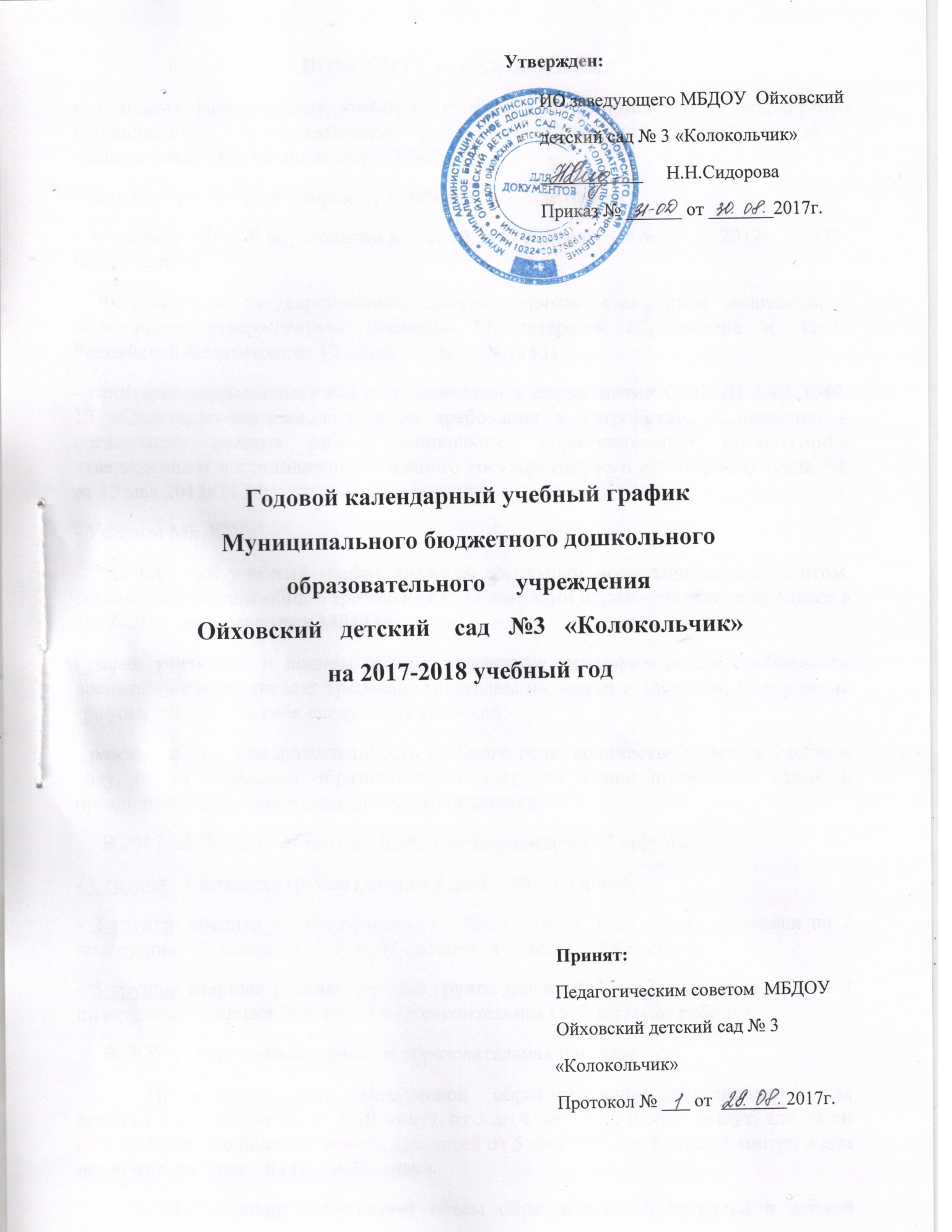 ПОЯСНИТЕЛЬНАЯ ЗАПИСКАк годовому календарному учебному графику   Муниципального бюджетного   дошкольного   образовательного учреждения Ойховский детский сад № 3 «Колокольчик» (далее по тексту -  МБДОУ)Календарный учебный график    разработан  в соответствии:-  с законом РФ «Об образовании в Российской Федерации» от 29.12.2012г. № 273-ФЗ (ст 2, п 9); - Федеральным государственным образовательным стандартом дошкольного образования утвержденным приказом Министерства образования и науки Российской Федерации от 17 октября 2013 г №1155);- санитарно-эпидемиологическими правилами и нормативами СанПиН 2.4.1.3049-13 «Санитарно-эпидемиологические требования к устройству, содержанию и организации режима работы дошкольных образовательных организаций» утвержденным постановлением Главного государственного санитарного врача РФ от 15 мая 2013г N 26;- Уставом МБДОУ.    Календарный учебный график является локальным нормативным документом, регламентирующим общие требования к организации образовательного процесса в 2017-2018 учебном году в МБДОУ. График учитывает в полном объеме возрастные психофизические особенности воспитанников и отвечает требованиям охраны их жизни и здоровья. Содержание графика включает в себя следующие сведения:- режим работы, продолжительность учебного года, количество недель в учебном году, объем недельной образовательной нагрузки, сроки проведения каникул, праздничные дни, сроки проведения мониторинга.     В 2017-2018 учебном году в МБДОУ функционируют 3 группы: - 1 группа:  1 младшая группа (дети от 2 до 3 лет) – 10 детей; - 2 группа: средняя разновозрастная группа (дети от 3 до 5 лет) разделена на 2 подгруппы –  2 младшая (3-4 года), средняя (4-5 лет),   – 24 ребенка;- 3 группа: старшая разновозрастная группа (дети от 5 до 7 лет) разделена на 2 подгруппы – старшая (5-6 лет) и подготовительная (6-7 лет) – 24 ребенка.     В ДОУ установлена следующая образовательная нагрузка:         1. Продолжительность непрерывной  образовательной деятельности   для детей от 2 до 3 лет не более 8-10 минут, от 3 до 4 лет - не более 15 минут, для детей от 4 до 5 лет - не более 20 минут, для детей от 5 до 6 лет - не более 25 минут, а для детей от 6 до 7 лет - не более 30 минут.2. Максимально допустимый объем образовательной нагрузки в первой половине дня:   в 1 младшей группе (2-3 года) не превышает 20 минут,     во 2 младшей группе (3-4года) не превышает 30 минут,    в средней  группе (4-5лет) не превышает 40 минут,     в старшей группе - 45 минут    в подготовительной группе - 1,5 часа. 3. Образовательная деятельность с детьми старшей и подготовительного возраста также  осуществляется  во второй половине дня после дневного сна. Ее продолжительность составляет не более 25-30 минут в день.4. Перерывы между периодами непрерывной образовательной деятельности - не менее 10 минут.      Режим работы: - детский сад работает в 10,5 часовом режиме, 5 дней в неделю, - выходные: суббота, воскресенье, праздничные дни,  - продолжительность учебного года с 01.09.2017г по 31.05.2018г,- количество учебных недель – 36,- с 01.06.2017г  по 31.08.2017г – летняя оздоровительная работа.     В течение учебного года для воспитанников дошкольных групп организовываются недельные каникулы (осенние, зимние, весенние):          - с 06.11.2017 г по 12.11.2017г,          - с 09.01.2018 г по 17.01.2018 г,          - с 26.03.2018 г по 01.04.2018г.     В дни каникул и летний период  организованная образовательная деятельность не проводится.  Проводятся спортивные и подвижные игры, спортивные праздники, экскурсии и др., а также увеличивается продолжительность прогулок.            В конце учебного года проводится педагогическая диагностика (оценка индивидуального развития детей дошкольного возраста, связанной с оценкой эффективности педагогических действий и лежащей в основе их дальнейшего планирования). Педагогическая диагностика проводится в ходе наблюдений за активностью детей в спонтанной и специально организованной деятельности.Годовой календарный учебный график  на 2017-2018 учебный годСодержаниеВозрастные группыВозрастные группыВозрастные группыВозрастные группыВозрастные группыВозрастные группыВозрастные группыВозрастные группыВозрастные группыСодержаниеМладшая группа(2-3 года)Младшая группа(2-3 года) Средняя разновозрастная группа Средняя разновозрастная группа Средняя разновозрастная группа Средняя разновозрастная группаСтаршая разновозрастная группаСтаршая разновозрастная группаСтаршая разновозрастная группаСодержаниеМладшая группа(2-3 года)Младшая группа(2-3 года) Средняя разновозрастная группа Средняя разновозрастная группа Средняя разновозрастная группа Средняя разновозрастная группа(5-6 лет)(5-6 лет)(6-7 лет)СодержаниеМладшая группа(2-3 года)Младшая группа(2-3 года)(3-4 года)(3-4 года) (4-5 лет) (4-5 лет)(5-6 лет)(5-6 лет)(6-7 лет)Количество возрастных групп111111111Начало учебного года   01 сентября   01 сентября   01 сентября   01 сентября   01 сентября   01 сентября   01 сентября   01 сентября   01 сентябряГрафик каникулОсенние:  с 06.11.2017 г по 12.11.2017гЗимние: с 09.01.2018г по 14.01.2018гВесенние: с 26.03.2018г по 01.04.2018г Осенние:  с 06.11.2017 г по 12.11.2017гЗимние: с 09.01.2018г по 14.01.2018гВесенние: с 26.03.2018г по 01.04.2018г Осенние:  с 06.11.2017 г по 12.11.2017гЗимние: с 09.01.2018г по 14.01.2018гВесенние: с 26.03.2018г по 01.04.2018г Осенние:  с 06.11.2017 г по 12.11.2017гЗимние: с 09.01.2018г по 14.01.2018гВесенние: с 26.03.2018г по 01.04.2018г Осенние:  с 06.11.2017 г по 12.11.2017гЗимние: с 09.01.2018г по 14.01.2018гВесенние: с 26.03.2018г по 01.04.2018г Осенние:  с 06.11.2017 г по 12.11.2017гЗимние: с 09.01.2018г по 14.01.2018гВесенние: с 26.03.2018г по 01.04.2018г Осенние:  с 06.11.2017 г по 12.11.2017гЗимние: с 09.01.2018г по 14.01.2018гВесенние: с 26.03.2018г по 01.04.2018г Осенние:  с 06.11.2017 г по 12.11.2017гЗимние: с 09.01.2018г по 14.01.2018гВесенние: с 26.03.2018г по 01.04.2018г Осенние:  с 06.11.2017 г по 12.11.2017гЗимние: с 09.01.2018г по 14.01.2018гВесенние: с 26.03.2018г по 01.04.2018г Окончание учебного года31.05.2018г 31.05.2018г 31.05.2018г 31.05.2018г 31.05.2018г 31.05.2018г 31.05.2018г 31.05.2018г 31.05.2018г Продолжительность учебного года, всего, в том числе:36 недель36 недель36 недель36 недель36 недель36 недель36 недель36 недель36 недельРежим работы10,5 часов в неделю10,5 часов в неделю10,5 часов в неделю10,5 часов в неделю10,5 часов в неделю10,5 часов в неделю10,5 часов в неделю10,5 часов в неделю10,5 часов в неделюПродолжительность учебной недели5 дней5 дней5 дней5 дней5 дней5 дней5 дней5 дней5 днейОбъем недельной образовательной нагрузки (ООД), в том числе :10 занятий(1 час 40 мин)10 занятий(1 час 40 мин)10 занятий(1 час 40 мин)10 занятий(1 час 40 мин)10 занятий(1 час 40 мин)10 занятий(1 час 40 мин)10 занятий(1 час 40 мин)10 занятий(1 час 40 мин)10 занятий(1 час 40 мин)Сроки проведения педагогической диагностикиС 16.04.2018 г  по 27.04.2018г 5 дней5 дней5 дней5 дней5 дней5 дней5 дней5 днейПраздничные  дни4 ноября, 1-8 января, 23-24 февраля, 8 марта, 1 мая, 8-9 мая. 10 занятий(2 часа 30 мин)10 занятий(2 часа 30 мин)10 занятий (3 часа 20мин)10 занятий (3 часа 20мин)13 занятий(5 часов)13 занятий(5 часов)14 занятий(6 часов 50 мин)14 занятий(6 часов 50 мин)Летне -оздоровительный период01.06.2018г по 31.08.2018г01.06.2018г по 31.08.2018г01.06.2018г по 31.08.2018г01.06.2018г по 31.08.2018г01.06.2018г по 31.08.2018г01.06.2018г по 31.08.2018г01.06.2018г по 31.08.2018г01.06.2018г по 31.08.2018г01.06.2018г по 31.08.2018г